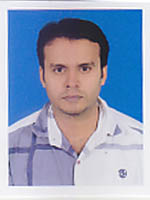          Hobbies & Special InterestUse ComputerPlay Cricket            Lines about me                     I am an affable person with the intention of serving others.                     I am sure my humble will satisfy the needs of the organization.Declaration:I hereby declare that the above-furnished details are true and correct to the best of my knowledge 